Mme HALIMA  SAIDI   EP. SALAH                                                        Cité des oliviers, Bloc 68 N°08. Maraval. Oran29 ans 00 (213) 5 40 795 721  Saidi.halima.doctorat@outlook.fr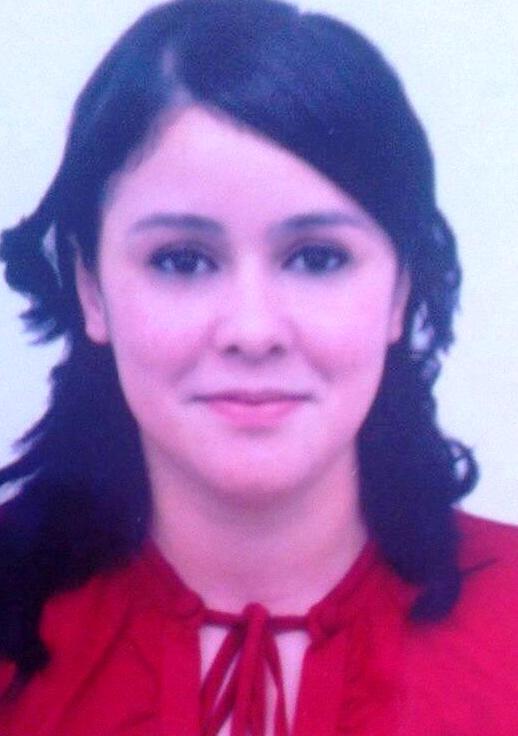 FORMATIONSTAGES ET EXPÉRIENCES PROFESSIONNELLESINFORMATIONS COMPLÉMENTAIRES LANGUES :      Arabe (langue maternel). Français (très bien). Anglais. INFORMATIQUE:   Microsoft office: Word, Excel, Access, Power point, Outlook, SPSS. EndNote, Etc.      QUALIFICATIONS:Capacité à travailler en équipe.Sens de l’organisation et de responsabilité.  Esprit d’initiative et d’analyse.2005- 2006 :2006 – 2009 :2009-2011 : 2012-2013 : A partir de 2013Bac en science naturelle et de la vie. DUEA en Sciences de Gestion, option : Commerce International.Licence en science de gestion, option : Commerce International.Master en Sciences Economiques, option : Economie internationaleInscrite en doctorat LMD en Finance et Commerce International, département des sciences économiques.  Membre du Laboratoire Macroéconomie Organisationnel LAMEOR2009 :2011 :2013 :2013-2015 :2014-20152016-20172017-2018 ALGERIE TELECOM : Un stage de deux mois au service commercial ADSL.Entreprise portuaire d’Oran EPO : Un stage de trois mois  au sein du  service de la gestion des conteneurs.PALAIS D’OR : Un poste  occupé au service après vente.UNILEVER : Un stage  pratique de six mois.Enseignante vacataire de : « Méthodologie » en S1, 1ere année licence,   au département de sciences de Gestion, à l’Université d’Oran 2.Enseignante vacataire d’« Economie d’Entreprise » en S2, 2eme année licence, au département de sciences de Gestion, à l’Université d’Oran 2.Enseignante vacataire d’ « Economie monétaire »  en S1, 2eme année licence au département de sciences de Gestion, à l’Université d’Oran 2.Enseignante vacataire de : « Stratégies des firmes multinationales » en  S3, 2eme année Master économie internationale au département de sciences économiques, l’Université d’Oran 2.Comité d’organisation de « la formation des tuteurs » à L’IMSI  à  Es- Senia. Chargée du tutorat (accompagnement des étudiants de la 1ière année LMD), à l’Université d’Oran 2.Enseignante vacataire de «  Economie d’entreprise » en S4, 2eme année licence au département de sciences économiques, l’Université d’Oran 2. Enseignante vacataire de « Gestion d’entreprise » en S3, 2eme année licence au département de sciences économiques, l’Université d’Oran 2. Chargée du tutorat (accompagnement des étudiants de la 1ière année LMD), à l’Université d’Oran 2.